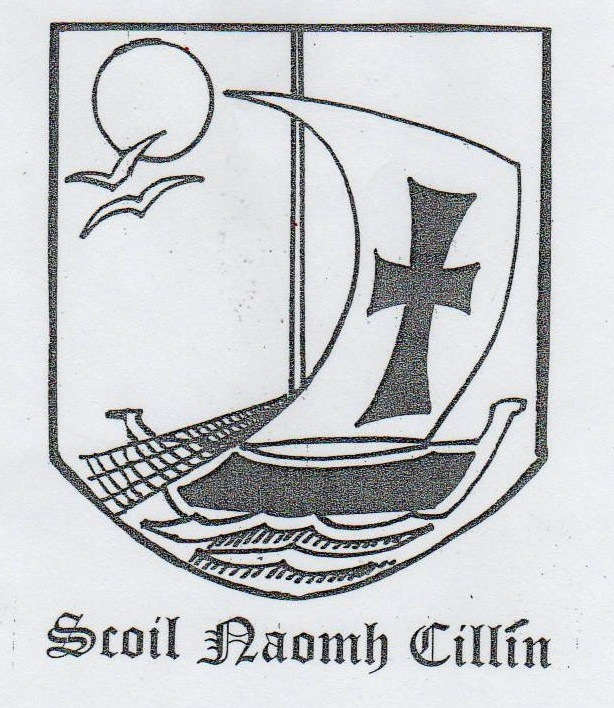 Budget - €28,000   Deadline - June 17th 2016St Kilian’s NS, Mullagh wishes to commission a site specific public artwork/s and is now calling for expressions of interest from experienced and suitably qualified artist(s), or design team under the “Per Cent for Art Scheme”. This scheme is funded by the Department of Education and Science. The total budget available for the artwork is €28,000 (including VAT)The School Community Project Steering Group which is made up of members of the teaching staff of St Kilian’s NS, invite Expression of Interest applications from artists/ design teams to work up detailed design proposals.St Kilian’s NS MullaghSt Kilian’s NS Mullagh was established in 1980 and has grown considerably over the past number of years. A new school is currently being built on a site close to the original building and it is proposed that this new school  will open in January 2017. St Kilian’s NS, now has over 350 pupils including the “Spraoi” unit, a facility for children with autism. The school is very much at the heart of the community. Mullagh is a small rural village. The community is a changing one, in which the population has grown rapidly. Many of the new inhabitants come from ethnically diverse and urban backgrounds as well as families rooted in rural communities. St Kilian’s NS, Mullagh is a Roman Catholic, co-educational school, with a focus on child centred learning and providing a caring environment for the students. It is a place where children build confidence and can grow physically, mentally and spiritually. We want our art commission to capture the vibrancy of growth which is happening in the school community, the school environs and within the wider community. We also feel it is of huge importance to acknowledge the local history of the area.Project Guidelines for artistsThe Art Commission/ site specific installation should be playful and inspiring, making visible the connection between past and present in the environment and the connection between the interior and exterior learning environments. The artwork should be a stimulus for making learning connections between the arts, science, numeracy, language, physical education and our collective histories.The ‘outdoor classroom’ is a concept that the school has placed at the heart of it’s “wish list” for the Public Art Commission. This outdoor classroom should be a visually inspiring accessible place for all children; it could be a space for active learning- interaction with nature, the elements and each other.The project will be based on engagement and involvement of the school community, during the design and production of the final piece of artwork. The commissioned project is required to include the use of outdoor space as a place of learning, to include stimulation of the senses and should reflect the creativity of the school children. The successful applicant must be happy to collaborate with the School Community Project Steering Group.Suitable proposals should include:A visual connection between the interior and exterior of the school buildingBe a highly sensory, imaginative, practical and usable spaceHave permanent elements, be durable, tactile, safe and easily maintainedThe Commissioning ProcessThe selection process will take the form of a two-stage open competition. It is open to all interested professional artists. Selection will be based on the quality of the information, the feasibility of the proposal and track record of the artist/s involved.International submissions are welcome. Stage 1 Expression of Interest StageArtists are invited to express their interest in being considered for this project at the first stage of this commission.Please submit the followingCurriculum VitaeImages/ recordings of previous work (No more than 5)Artist’s Proposal (no more than 500 words)The above should be combined into a single PDF file of no more than 10MB and forwarded to rmacnam@eircom.netThe closing date for receipt of Stage 1 is June 17th 2016Stage 2 Proposal Stage€400 may be made available to up to three artists/teams, who will be invited to present their proposals to the School Community Steering Project team. The proposals must include; sketch designs, visualisations and /or maquette as well as an explanation of the concept of the artwork, how it relates to our guidelines and how the artist/ design team would approach its design, fabrication and installation. Details of maintenance, child safety requirements and lifespan expectations should also form part of the presentation.The artist/ design team must demonstrate how the work can be implemented within the allocated budget and details of the anticipated duration of the project with timescale broken down into research, production and delivery. The selection panel aims to select one artist/ design team to undertake the commission.The chosen artist/ design team must demonstrate how they will work with the school community to develop a sense of ownership and place, in the art piece and its environment.The artist/ design team must also outline the approach they will take to engage with the school community to develop this successful project.BudgetThe total budget for the project is €28,000 inclusive of VAT. This includes all costs associated with the project inclusive of materials, artist’s/ consultant fees, design development, insurance, supply and installation, signage, travel and any other costs incurred in the production of the artwork/s. The artist will be responsible for meeting all of these costs out of the total budget allocated. Artists are asked to include in their submissions the following:Name of artistAddressTelephone and emailA short description of the artist’s practiceDetailed Curriculum VitaeLists of previous projects or commissions, cost, time scale to deliver, lists of specialist or other contractors engaged by the artist in connection with the completion of these installationsVisuals of previous worksReferences and contact detailsConfirmation that if successful the artist is ready to submit current Tax Clearance Certificate and provide insurances. This confirmation is mandatory.  Freedom of InformationApplicants completing this form should note that information provided to St Kilian’s NS, Mullagh may be disclosed in response to a request made under the Freedom of Information Act (1997 and 2003). Every effort will be made to protect client confidentiality.Garda VettingThe successful artist will be subject to Garda vetting procedures.DeclarationI have read the award conditions, agreed to be bound by them, and certify that the information in this application is correct to the best of my knowledge.SubmissionsDigital submissions by email to rmacnam@eircom.net Estimated Project TimelineStage 1Proposal Submissions deadline on June 17th 2016Stage 2Selection process decision on June 24th 2016Invitation to site visit on July 4th 2016Final submission of shortlisted proposals on September 2nd 2016 Final decision on September 12th 2016Commission DeliveryProduction, collaboration with School Community Project Steering Group and construction of art installation to commence in October/November 2016.Copyright ©  2016 All rights reserved.